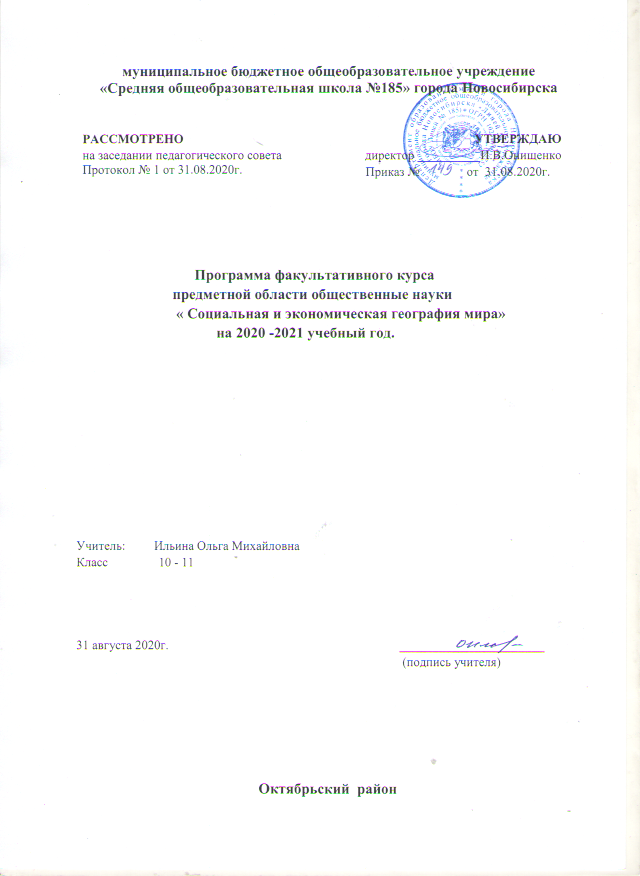           Программа факультативного курса  предметной области общественные                            науки   «Социальная и экономическая география мира»  в соответствии ФГОС СОО.                                                                10 -11 классы.Нормативные правовые документы, на основании которых разработан  факультативный курс:- Федеральный  государственный образовательный  стандарт СОО, утвержденный Приказом Министерства образования и науки  РФ от 17.05.2012 г. № 413 в редакции приказа  Министерства образования и науки РФ от 29.12.2014г. № 1645) с изменениями и дополнениями;- Примерная ООП СОО. - Основная образовательная программа среднего общего образования МБОУ Лицей  № 185;- Федеральный перечень учебников, рекомендованных (допущенных) к использованию в образовательном процессе в образовательных  учреждениях, реализующих образовательные программы общего образования и имеющих государственную аккредитацию,  утвержденный приказом Минобрнауки России от 31 марта 2014 г. № 253;-  программа факультативного курса разработана на основе авторской программы А.П. Кузнецова, Э.В. Ким «География. 10-11 классы. Базовый уровень»,2014г.- для реализации данной программы используется УМК:1. А.П. Кузнецов, Э.В. Ким. Экономическая и социальная география мира. Базовый уровень Учебник для 10-11 классов М., «Дрофа», 2018. 2. Атлас «Экономическая и социальная география мира» 10-11 класс с комплектом контурных карт. 3. В.И. Сиротин «Практические работы по географии и методика их выполнения (6-10 классы): Пособие для учителя. – М.: АРКТИ, 2017.                                             Пояснительная записка. Вклад географии как учебного предмета в достижение целей основного общего образования трудно переоценить. География - предмет, содержание которого одновременно охватывает в единстве и во взаимосвязи многие аспекты естественного и гуманитарно-общественного научного знания. Такое положение географии обеспечивает формирование у учащихся:- целостного восприятия мира как иерархии формирующихся и развивающихся по определенным законам взаимосвязанных природно-общественных территориальных систем;- комплексного представления о географической среде как среде обитания (жизненном пространстве) человечества на основе их ознакомления с особенностями жизни и хозяйства людей в разных географических условиях;- умения ориентироваться в пространстве на основе специфических географических средств (план, карта и т.д.), а также использовать географические знания для организации своей жизнедеятельности;- умения организации собственной жизни в соответствии с гуманистическими, экологическими, демократическими и другими принципами как основными ценностями географии;- социально значимых качеств личности: гражданственность, патриотизм; гражданскую и социальную солидарность и партнерство; гражданскую, социальную и моральную ответственность;  адекватное восприятие ценностей гражданского общества; заботу о поддержании межэтнического мира и согласия; трудолюбие;- предпрофильной ориентации учащихся.Цели:- освоение системы географических знаний о целостном, многообразном и динамично изменяющемся мире, взаимосвязи природы, населения и хозяйства на всех территориальных уровнях, географических аспектах глобальных проблем человечества и путях их решения; методах изучения географического пространства, разнообразии его объектов и процессов; - овладение умениями сочетать глобальный, региональный и локальный подходы для описания и анализа природных, социально-экономических и геоэкологических процессов и явлений; - развитие познавательных интересов, интеллектуальных и творческих способностей посредством ознакомления с важнейшими географическими особенностями и проблемами мира, его регионов и крупнейших стран; - использование в практической деятельности и повседневной жизни разнообразных географических методов, знаний и умений, а также географической информации. Задачи:1.познание сущности географии как науки;2. обоснование путей рациональной организации общества, изучение процессов взаимодействия природы и общества на конкретной территории;3. рассмотрение истории развития географии как науки;4. ознакомление с особенностями численности, воспроизводства и половозрастного состава населения мира;5. изучение особенностей географических регионов мира, их особенности, уникальность и отличие;6. особенности развития современного мирового хозяйства. 	Общая характеристика учебного предмета.По содержанию данный курс географии сочетает в себе элементы общей географии и комплексного географического страноведения. Он завершает формирование у учащихся представление о географической картине мире, которые опираются на понимание географических взаимосвязей общества и природы, воспроизводства и размещения населения, мирового хозяйства и географического разделения труда, раскрытие географических аспектов глобальных и региональных явлений и процессов разных территорий. 		Требования к уровню подготовки.Курс география направлен на завершение формирования географической компетентности выпускника школы. Основополагающими признаками географической образованности являются:- осознание пространственно – временного единства и взаимосвязи развития в географической действительности природных, социально-экономических, техногенных процессов;- умелое применение знаний и навыков в субъективно-объективной деятельности, в том числе в природопользовании с учетом хозяйственной целесообразности и экологических требований в геопространственной реальности;- умение самостоятельно различать и оценивать уровень безопасности или опасности окружающей среды для выработки личностной ценностно-поведенческой линии в сфере жизнедеятельности.                        Общая характеристика факультативного курса.Содержание курса отвечает фундаментальному ядру содержания образования в части «География» и реализует идеи Концепции духовно-нравственного воспитания и развития гражданина России. Данный курс посвящен изучению географии современного мира с упором на выявление места и роли в нем России Главной целью изучения курса является формирование у учащихся систематизированного целостного представления о закономерностях развития мирового хозяйства, формирования политической карты мира, размещения хозяйства и общества, о пространственном функционировании экономических законов на неоднородных в природном и хозяйственно-культурном отношении территориях современного мира, о роли географии в их познании. Одной из важнейших задач курса является формирование у учащихся умений, необходимых для самостоятельного понимания и анализа процессов и явлений современного мира           Результаты обучения факультативного курса. Личностными результатами обучения географии в основной школе является формирование всесторонне образованной, инициативной и успешной  личности, обладающей системой современных мировоззренческой взглядов, ценностных ориентаций, идейно-нравственных, культурных и этических принципов и норм поведения.  Важнейшие  личностные результаты обучения географии: - воспитание российской гражданской идентичности: патриотизма, любви и уважения к Отечеству, чувства гордости за свою Родину; осознание единства географического пространства России как единой среды проживания населяющих ее народов, определяющей общность их исторических судеб; осознание своей этнической принадлежности, усвоение гуманистических и традиционных ценностей многонационального российского общества; воспитание чувства ответственности и долга перед Родиной; - формирование ответственного отношения к учению, готовности и способности учащихся к саморазвитию и самообразованию на основе мотивации к обучению и познанию, осознанному выбору и построению дальнейшей индивидуальной траектории образования на базе ориентировки в мире профессий и профессиональных предпочтений с учетом устойчивых познавательных интересов; - формирование личностных представлений о целостности природы, населения и хозяйства Земли;  - формирование уважительного отношения к истории, культуре, национальным особенностям, традициям и образу жизни других народов; осознанной доброжелательности к другому человеку, его мнению, мировоззрению, культуре, языку, вере; - осознание социальных норм, правил поведения, ролей и форм социальной жизни в группах и сообществах,  участие в школьном самоуправлении и общественной жизни в пределах возрастных компетенций с учетом региональных, этнокультурных , социальных и экономических особенностей; - развитие морального сознания и компетентности в решении нравственных чувств и нравственного поведения, осознанного и ответственного отношения к собственным поступкам; - формирование коммуникативной компетентности в общении и сотрудничестве со сверстниками, старшими и младшими в процессе образовательной, общественно полезной, учебно – исследовательской, творческой и других видов деятельности;  - формирование экологического сознания на основе признания ценности жизни во всех ее проявлениях и необходимости ответственного, бережного отношения к окружающей среде и рационального природопользования; - развитие эмоционально – ценностного отношения к природе, эстетического сознания через освоение художественного наследия народов России и мира, творческой деятельности эстетического характера. Метапредметные результаты включают освоенные обучающимися универсальные учебные действия, обеспечивающие овладение ключевыми компетенциями, составляющими основу умения учиться. Важнейшие метапредметные результаты обучения географии: - умение самостоятельно определять цели своего обучения, ставить и формулировать для себя новые задачи в учебе и познавательной деятельности, развивать мотивы и интересы своей познавательной деятельности; -умение самостоятельно планировать пути достижения целей, в том числе альтернативные, осознанно выбирать наиболее эффективные способы решения учебных и познавательных задач; - умение соотносить свои действия с планируемыми результатами, осуществлять контроль своей деятельности в процессе достижения результата, определять способы действий в рамках предложенных условий и требований, корректировать свои действия в соответствии с изменяющейся ситуацией; - умение оценивать правильность выполнения учебной задачи, собственные возможности ее решения; - владение основами самоконтроля, самооценки, принятия решений и осуществления осознанного выбора в учебной и познавательной деятельности; - умение определять понятия, делать обобщение, устанавливать аналогии, классифицировать, самостоятельно выбирать основания и критерии для классификации, устанавливать причинно- следственные связи, строить логическое рассуждение, умозаключение и делать выводы; - умение создавать, применять и преобразовывать знаки и символы, модели и схемы для решения учебных и познавательных задач; - смысловое чтение;- умение организовывать учебное сотрудничество и совместную деятельность с учителем и со сверстниками; работать индивидуально и в группе: находить общее решение и разрешать конфликты на основе согласования позиций и учета интересов; формулировать, аргументировать и отстаивать свое мнение; - умение осознанно использовать речевые средства в соответствии с задачей коммуникации, для выражения своих чувств, мыслей и потребностей; планирования и регуляции своей деятельности; владение устной и письменной речью; монологической контекстной речью; -формирование и развитие компетентности в области использования ИКТ.  Предметными результатами освоения выпускниками основной школы программы по географии являются:- формирование представлений о географической науке, ее роли в освоении планеты человекам, о географических знаниях как компоненте научной картины мира, об их необходимости для решения современных практических задач человечества и своей страны, в том числе задачи охраны окружающей среды и рационального природопользования; - формирование первичных навыков использования территориального подхода как основы географического мышления для осознания своего места в целостном, многообразном и быстро изменяющемся мире и адекватной ориентации в нем; - формирование представлений Земли как планеты людей в пространстве и во времени, об основных этапах ее географического освоения, особенностях природы, жизни, культуры и хозяйственной деятельности людей, экологических проблем на разных материках и в отдельных странах; - овладение элементарными практическими умениями использования приборов и инструментов для определения количественных и качественных характеристик компонентов географической среды, в том числе ее экологических параметров; - овладение основами картографической грамотности и использования географической карты как одного из «языков» международного общения; - овладение основными навыками нахождения, использования и презентации географической информации; - формирование умений и навыков использования разнообразных географических знаний в повседневной жизни для объяснения и оценки разнообразных явлений и процессов, самостоятельного оценивания уровня безопасности окружающей среды, адаптации к условиям территории проживания, соблюдения мер безопасности в случае природных стихийных бедствий и техногенных катастроф;   -формирование представлений об особенностях экологических проблем на различных территориях и акваториях, умений и навыков безопасного и экологически целостного поведения в окружающей среде.                                                    Содержание курса.Раздел 1. Географическая картина мира (24 ч)ВВЕДЕНИЕ.  География как наука. Методы географических исследований и источники географической информации. Уникальная роль географии в системе наук: формирование образа конкретной территории. Основная цель современной географии — обоснование путей рациональной организации общества, изучение процессов взаимодействия природы и общества на конкретной территории. История развития географической науки, основные этапы. Структура современной географии: физико-географические и общественные географические науки, картография. Элементы научных знаний: учения, теории, законы, закономерности, концепции, гипотезы, понятия и термины. Источники географической информации: экспедиционные наблюдения, исторические документы, статистика, средства массовой информации, учебные материалы. Методы географических исследований: описательный, сравнительный, картографический, статистический, моделирования, прогнозирования, геоинформационный.ТЕМА 1. ПРИРОДА И ЧЕЛОВЕК В СОВРЕМЕННОМ МИРЕ .Природные условия и природные ресурсы — основа экономического развития. Классификация природных ресурсов по характеру использования: для промышленности сельского хозяйства и отдыха человека. Понятие о природно-ресурсном потенциале. Географическое пространство, его основные виды (суша, Мировой океан, воздушное пространство) и особенности (величина, географическое положение, природное многообразие, экологическое состояние). Территория как главный ресурс для экономического развития. Основные направления использования территории: для проживания людей, для ведения хозяйства, основа географического разделения труда, сфера геополитических интересов различных стран. Понятие об эффективной территории. Особенности пространства Мирового океана, его природная специфика, политическое и экономическое значение. Понятие о ресурсообеспеченности территорий и стран мира.Взаимодействие общества и природной среды. Влияние природной среды на антропологические характеристики человека, его образ жизни, хозяйственную деятельность (в том числе на специализацию хозяйства). История взаимоотношений человека и природной среды. Постоянное расширение масштабов вторжения человека в природу. Формирование ноосферы. Учение В. И. Вернадского о ноосфере.География природопользования. Развитие человечества как история взаимоотношений человека и природы. Понятие о природопользовании. Рациональное и нерациональное природопользование. Типология стран по особенностям природопользования. Отрицательные последствия нерационального природопользования; истощение многих видов природных ресурсов и ухудшение их качества. Основные методы рационального природопользования: экономические, технологические, санитарно-гигиенические.ТЕМА 2. НАСЕЛЕНИЕ МИРА.Численность, воспроизводство, половой и возрастной состав населения. Динамика численности населения мира в XX—XXI вв. Типы воспроизводства населения: традиционный, переходный, современный. Особенности естественного движения населения в странах трех типов воспроизводства. Концепция демографического перехода и его социально-экономическая основа. Демографическая политика и ее основные виды: ограничительная, стимулирующая. Возрастная структура населения различных регионов мира; «зрелые» и «молодые» регионы. Старение нации и омоложение населения в возрастной структуре мирового населения. Продолжительность предстоящей жизни населения и ее региональные различия. Парадокс полового состава мирового населения: преобладание мужского населения в мире и преобладание женского населения в большинстве стран мира. Половозрастные пирамиды и их анализ.Географический рисунок мирового расселения. Географическая история расселения человека по планете. Основные особенности современного размещения населения. Плотность населения; ареалы повышенной плотности населения. Три типа размещения населения (городской, сельский, кочевой), их мировая география. Понятие об урбанизации, ее основные этапы (формирующаяся, развитая и зрелая урбанизация) и их специфика. Урбанизация в развитых и развивающихся странах. Миграции населения, их критерии и виды. Внутренние и внешние, постоянные и временные миграции.Человечество — мозаика рас и народов. Расовый состав населения мира и его региональные особенности. Понятие об этносе (народе). Этнические процессы в современном мире: объединение, разъединение, консолидация. Национальный состав населения мира; одно-, дву- и многонациональные страны. Классификация народов мира по языковому принципу; основные языковые семьи и группы и особенности их размещения.Современная география религий. Религия, ее географические виды: мировые, этнические, традиционные религии. Очаги возникновения и современная география распространения основных религий. География паломничества к святым местам. Особенности религиозного состава населения стран мира. Храмовые сооружения как элемент культурного ландшафта; их основные виды.Уровень и качество жизни населения. Уровень и качество жизни как основные критерии, определяющие условия жизни людей. Основные показатели уровня жизни населения: размеры доходов, размеры производства продукции в расчете на душу населения. Богатые и бедные страны мира. Уровень бедности, справедливость в распределении доходов населения. Качество жизни населения и его составляющие: экономическая, экологическая и социальная. Индекс развития человеческого потенциала как показатель качества жизни населения.ТЕМА 3. ГЕОГРАФИЯ МИРОВОГО ХОЗЯЙСТВА.Особенности развития современного мирового хозяйства. Понятие о мировом хозяйстве; основные этапы его развития. Факторы формирования мирового хозяйства: глобализация, интернационализация, научно-техническая революция (НТР), социализация. Научно-технический прогресс и НТР. Научно-технический потенциал и его составляющие. Глобализация как всемирный процесс; ее проявления в экономической, политической и социальной сферах жизни современного общества. Мировое хозяйство в эпоху глобализации; широкое развитие процессов транснационализации и экономической интеграции. Географические аспекты экономической интеграции и деятельности транснациональных корпораций (ТНК). Главные интеграционные объединения. Человек в современном мировом хозяйстве.Факторы размещения хозяйства. Понятия о факторах размещения производства. Основные факторы размещения хозяйства:	территория,	природно-ресурсный потенциал, экономико-географическое положение, трудовые ресурсы, потребитель, транспорт и связь, научно-технический потенциал; их характеристика. Изменение роли факторов в процессе исторического развития хозяйства. Типы промышленных районов: старопромышленные, новые промышленные, районы концентрации новейших производств. Государственная региональная политика.«Кто есть кто» в мировой экономике. Страны мира в мировом хозяйстве. Основные экономические показатели, определяющие место страны: размеры (масштабы), структура, темпы и уровень развития экономики. Показатели размеров экономики: валовой внутренний продукт (ВВП) и валовой национальный продукт (ВНП); страны-лидеры по размерам ВВП. Структура хозяйства и соотношение важнейших сфер экономики (сельского хозяйства, промышленности и непроизводственной сферы) по занятости населения и стоимости произведенной продукции. Различия в темпах экономического развития в странах мира на рубеже XX—XXI вв.; их социально-экономическая обусловленность. Основные показатели, характеризующие уровень экономического развития страны: ВВП на душу населения, производительность труда, доля наукоемкой продукции в производстве и экспорте и др.Мировое аграрное производство. Значение аграрного производства. Страны-лидеры по производству сельскохозяйственной продукции. Структура производства в мировом сельском хозяйстве и ее региональные различия. Структура и география мирового растениеводства; ведущая роль зерновых и технических культур (главные культуры). География мирового животноводства; особенности размещения скотоводства, свиноводства и овцеводства. Уровень развития сельского хозяйства и его показатели: производительность труда, производство продукции в расчете на душу населения и единицу сельскохозяйственных угодий, уровень механизации и химизации, самообеспеченность страны продовольствием и др.Горнодобывающая промышленность мира. Горнодобывающая промышленность в мировом хозяйстве. Структура добычи минерального сырья; особая роль топлива и металлических руд. Изменения в структуре производства и географии мировой топливной промышленности. Особенности географии добычи минерального сырья. Страны-лидеры в добыче полезных ископаемых; главные горнодобывающие державы. Актуальные проблемы развития горнодобывающей промышленности мира: ресурсообеспеченность, рациональное использование, резкие колебания цен на сырье и пр.Обрабатывающая промышленность мира. Роль обрабатывающей промышленности в мировом хозяйстве. Особенности географии мировой обрабатывающей промышленности; ведущая роль стран Азии, страны-лидеры. Прогрессивные сдвиги в структуре обрабатывающей промышленности; ведущая роль машиностроения и химической промышленности. Структура мирового машиностроения; особое значение автомобильной промышленности, ее современная география.Непроизводственная сфера мирового хозяйства. Место непроизводственной сферы в мировом хозяйстве. Структура непроизводственной сферы: услуги, финансы, транспорт и связь, внутренняя торговля, управление. Особенности географии отдельных секторов непроизводственной сферы. Главные виды деловых и потребительских услуг; их география.Мировая транспортная система. Транспортная система мира; ее география; влияние НТР; роль отдельных видов транспорта. Обеспеченность транспортными путями. Типы конфигурации транспортной сети. География мировых грузопотоков. Уровень развития транспорта и его показатели.Современная информационная экономика. Развитие информационной экономики и информационной индустрии в постиндустриальную эпоху. Структура и география информационной экономики. Основные виды информационных услуг. Типы научно-производственных центров: технополисы, города науки, технопарки; их географическая специфика.Современные мирохозяйственные связи. Международное географическое разделение труда (МГРТ) как основа развития международных экономических отношений (МЭО). Труды Н. Н. Баранского. Международная специализация производства и ее виды: межотраслевая, предметная, технологическая, подетальная.  Подетальная специализация и международное кооперирование производства. Масштабы участия стран в МЭО; ведущая роль стран-лидеров (США,Япония, Китай, Германия). Степень участия стран в МЭО; различный уровень открытости их экономики. Понятие о международной конкурентоспособности стран; факторы, ее определяющие. Основные формы МЭО: международная специализация и кооперирование производства, внешняя торговля товарами, внешняя торговля услугами (финансовые отношения, торговля научно-техническими знаниями, международный туризм, международный рынок рабочей силы).Внешняя торговля товарами. Динамичное развитие внешней торговли как свидетельство дальнейшей интернационализации производства. Прогрессивные сдвиги в структуре внешней торговли — постоянное увеличение доли готовой промышленной продукции и уменьшение доли сырья. Особенности географии мировой внешней торговли; ведущая роль Европы и Азии и стран-лидеров (США, Китай и Германия). Главные торговые потоки: внутриевропейская и внутриазиатская торговля. Баланс (сальдо) внешней торговли; факторы его формирования и экономическая роль. Уровень развития внешней торговли.Международные финансовые отношения. Международные финансовые отношения (МФО) как совокупность трех мировых рынков — валютного, кредитного и инвестиционного. Понятие о валюте; виды валют: национальная, иностранная, коллективная, резервная. Главная коллективная валюта — евро и география ее распространения. Доллар США и евро — основные резервные валюты мира. География мировой валютной торговли. Валютные резервы и золотой запас стран мира; источники их формирования и экономическая роль. Роль международных кредитов в развитии экономики; государственное и частное кредитование. Внешняя задолженность стран мира; причины ее образования и возможности ликвидации. Мировой рынок инвестиций и его география. Новые мировые финансовые центры и специфика их деятельности («налоговые гавани» и офшоры).Международный туризм. Экономическая роль международного туризма. Классификация видов туризма: приморский, морской круизный, горнолыжный, познавательный, религиозный, паломнический и др.; их география. Основные туристические потоки: внутриевропейский, американо-европейский. Регионы и страны-лидеры международного туризма; ведущая роль европейских стран (Франции, Испании и Италии), а также США и Китая.Раздел 2. Многоликая планета (41 ч)ТЕМА 4. ГЕОГРАФИЧЕСКИЙ ОБЛИК РЕГИОНОВ И СТРАН МИРА .Общая характеристика регионов и стран мира. Понятие о географическом регионе и субрегионе. Части света как историко-географические регионы мира; их географическое наследие и географическая специфика. Географическое наследие как элемент культуры и цивилизации, оказавший большое влияние на современные географические особенности региона. Географическая специфика региона как историко-географический анализ пространственного рисунка размещения населения и хозяйства. Особенности состава каждого региона мира. Место регионов в современном мире. Политическая карта как политический портрет мира; ее особенности. Государства и страны на политической карте. Особенности территории стран: географическое положение, величина, конфигурация. Государственное устройство стран мира: формы правления (республики и монархии) и территориально-государственное устройство (унитарные страны и федерации). Специфика государственного устройства некоторых стран мира: абсолютные и теократические монархии, страны Содружества и др. Непризнанные государства на карте мира.Геополитический образ мира. Понятие о геополитике. Составляющие геополитики: определение сферы геополитических интересов страны, построение системы отношений с различными странами, разработка методов обеспечения интересов государства. Сферы геополитических интересов различных стран мира и методы обеспечения геополитических интересов страны: экономические, политические, военные, культурологические и др. Геополитическое положение стран мира и его составляющие: экономическая и военная мощь, ресурсный потенциал и др. Современная геополитическая ситуация в мире. Политическая география как ветвь географической науки.ТЕМА 5. ЗАРУБЕЖНАЯ ЕВРОПА Зарубежная Европа в современном мире. Место зарубежной Европы: небольшая территория и численность населения, ограниченный природно-ресурсный потенциал, крупный экономический и военный потенциал, большой геополитический вес. Политическая карта и изменения на ней во второй половине XX в. Высокая степень заселенности территории. Старение нации и массовая иммиграция. Зрелая урбанизация; крупнейшие агломерации и мегалополисы. Однородность этнического и религиозного состава населения большинства стран. Этнические и конфессиональные проблемы и конфликты. Крупный экономический потенциал, ведущие позиции в системе международных экономических отношений. Европа — зона самых активных интеграционных процессов. Влияние интеграции на географию хозяйства региона. Особенности географического (пространственного) рисунка европейского хозяйства: высокая степень освоенности территории, единое экономическое пространство. Современный пространственный рисунок европейского хозяйства; европейское экономическое ядро, основные экономические ареалы, главная экономическая ось.Внутренние различия в Европе. Северная Европа. Норвегия: природная среда в жизни человека. Природные, полтические и социально-экономические различия внутри зарубежной Европы. Географические субрегионы и их специфика. Северная Европа: приморское положение; морские, лесные, гидроэнергетические ресурсы; малая численность населения и высокие стандарты жизни; старые (рыболовство, лесное хозяйство, судоходство и пр.) и новые (добыча нефти и природного газа, электроника и пр.) отрасли международной специализации хозяйства. Природные условия и природные ресурсы как основа зарождения и развития хозяйства Норвегии. Особая роль моря в жизни норвежцев. Традиционные виды хозяйства: морское и лесное хозяйство, горно-металлургическое производство. Развитие рыболовства, морского транспорта, целлюлозно-бумажной и алюминиевой промышленности. Нефтяная эпоха в жизни Норвегии; изменения в структуре хозяйства и новая международная специализация страны; значительное повышение уровня жизни населения. Особенности размещения населения и хозяйства страны: особая роль прибрежных районов и столичной агломерации.Средняя Европа. Германия — «экономический локомотив Европы». Географический облик Средней Европы: значительная численность населения, массовая иммиграция; крупный экономический потенциал и ведущая роль стран субрегиона в мировом хозяйстве и международных экономических отношениях, крупномасштабное развитие всех основных производств; экологические проблемы. Историко-географические и социальные факторы превращения Германии в европейского лидера. Длительная политическая раздробленность Германии; поздняя индустриализация. Раскол и объединение Германии во второй половине XX в. Географическое положение Германии в Европе: ключевое центральное положение, высокая степень соседства (большое количество стран-соседей). Ограниченный природно-ресурсный потенциал страны; значительные ресурсы угля и калийных солей; благоприятные агроклиматические ресурсы. Крупная численность населения; нулевой прирост населения и массовая иммиграция. Традиционные трудовые навыки населения. Возрастающая роль немецкого языка в современном мире. Крупные масштабы и высокий уровень развития хозяйства страны. Высокая экспортность производства; активное участие в системе международных экономических отношений. Полицентрический пространственный рисунок немецкого хозяйства и его исторические корни. Ведущая роль крупнейших промышленно-городских агломераций.Средняя Европа. Многоликая Франция. Особенности географического положения и природных условий Франции. Многообразие природных ландшафтов страны. Население Франции: черты сходства и отличия в сравнении с другими европейскими странами. Особая роль Парижа и столичной агломерации. Национальный состав населения; иммигранты и национальные меньшинства, особенности их размещения. Значительные масштабы и высокий уровень развития французского хозяйства. Отрасли международной специализации: агропромышленный и военно-промышленный комплексы, туризм и др. Регионы страны: Парижский, Восточный, Лионский, Западный, Юго-Западный, Средиземноморский; их географический облик.Средняя Европа. Великобритания: от традиций до современности. Великобритания как одна из великих держав; ее место в современном мире. Историко-географические особенности формирования населения (иберийцы, кельты, римляне, англы, саксы). Национальный состав населения: англичане, шотландцы, валлийцы (уэльсцы), ольстерцы. Британия — страна традиций; политические традиции, традиционный образ жизни британцев. Внутренние географические различия. Географический облик районов страны: Юго-Восток, Юго-Запад, Центральная Англия, Йоркшир и Ланкашир, Северная Англия, Шотландия, Уэльс и Северная Ирландия (Ольстер).Южная Европа. Италия на мировых рынках. Географический облик Южной Европы: приморское положение; крупные рекреационные ресурсы мирового значения; отрасли международной специализации (туризм, субтропическое земледелие, легкая промышленность и современные производства). Факторы формирования специализации хозяйства Италии. Приморское положение страны в Средиземноморском бассейне. Благоприятные агроклиматические и рекреационные ресурсы. Значительные трудовые ресурсы. Коренное изменение характера внешних миграций населения во второй половине XX в.: от эмиграции к иммиграции. Европейская экономическая интеграция и углубление международной специализации итальянского хозяйства. Особое место Италии на международных рынках потребительских товаров и туризма. Роль Севера и Юга Италии в хозяйстве и экспорте страны.Восточная Европа. Венгрия — страна на перекрестке Европы. Восточная Европа: значительный ресурсный потенциал; коренные социально-экономические преобразования, смена модели развития; вступление большинства стран в ЕС и НАТО. Центральное положение Венгрии на Европейском континенте. Заселение территории финно-угорскими народами и создание Венгерского государства. Географическое положение и его влияние на этноконфессиональный состав населения. Современное геополитическое положение страны: продолжающаяся интеграция в Западную Европу, участие в НАТО, ЕС и Шенгенском соглашении. Западноевропейская внешнеэкономическая ориентация и международная специализация; развитие международного туризма (в т. ч. транзитного). Влияние географического положения на формирование пространственного рисунка размещения населения и хозяйства страны. Гипертрофированное развитие Будапешта; его доминирующая роль в жизни страны.ТЕМА 6. ЗАРУБЕЖНАЯ АЗИЯ.Географическое наследие Азии. Древние азиатские цивилизации и их религиозные основы. Культурные миры зарубежной Азии: индийский, арабско-исламский, китайский и др. Географическое наследие и традиционные виды аграрного хозяйства: великие речные цивилизации, поливное и террасное земледелие, хозяйство в оазисах, отгонно-пастбищное скотоводство. Природно-ресурсный потенциал зарубежной Азии и проблемы его использования. Природно-ресурсный потенциал зарубежной Азии и его главные особенности: огромная величина, большое разнообразие, территориальные сочетания ресурсов, концентрация в пределах лишь нескольких стран. Минеральные ресурсы зарубежной Азии, имеющие мировое значение: топливо (нефть, природный газ, уголь), руды металлов (олово, вольфрам). Прочие виды ресурсов: графит, сурьма. Крупнейшие в мире земельные ресурсы; высокая ¬ля обрабатываемых, а также неудобных для сельского хозяйства земель и низкая доля лесов. Специфика агроклиматических ресурсов; малая доля земель, получающих достаточное количество тепла и влаги. Особенности размещения лесных, водных и рекреационных ресурсов. Высокая степень территориальной концентрации природных ресурсов в пределах нескольких ареалов и стран.«Азиатский тип» населения. Главные особенности населения зарубежной Азии: максимальная численность, резкие контрасты в размещении, низкий уровень и высокие темпы развития урбанизации, пестрый состав населения (расовый, этнический, религиозный и др.), крупнейшие по масштабам миграции. Сохраняющийся максимально высокий абсолютный прирост населения. Высокая степень концентрации населения всего лишь в нескольких ареалах (долины больших рек и крупные равнины). Резкие контрасты в плотности населения между отдельными странами. Азия — «мировая деревня»; невысокая доля горожан и максимальное число сельских жителей; живучесть сельского образа жизни. Бурная урбанизация и быстрый рост городов-гигантов и городских агломераций. Пестрый этнический состав; особенности размещения крупнейших народов. Преобладание многонациональных стран; однонациональные страны Азии. Преобладание мужского населения и его причины.Зарубежная Азия в современном мире. Специфика положения зарубежной Азии в мировом хозяйстве определяется: огромным ресурсным потенциалом, стабильно высокими темпами роста экономики, самым большим объемом производства. Противоречивость азиатской экономики: сочетание традиционного и самого современного производства. Невысокий в целом уровень развития экономики; сохраняющаяся сырьевая специализация хозяйства большинства стран; их незрелая территориальная структура хозяйства. Контрасты в уровне экономического развития отдельных стран региона. Особенности структуры хозяйства. Место стран региона в системе международных экономических отношений; особая роль во внешней торговле товарами и на рынке рабочей силы. Модели социально-экономического развития азиатских стран: японская (восточноазиатская), социалистическая, китайская, стран — экспортеров нефти.Юго-Западная Азия. Турция: географическое положение и социально-экономическое развитие. Географические субрегионы зарубежной Азии и факторы их формирования: географическое положение, природно-ресурсный потенциал, особенности исторического развития, социокультурные особенности, стратегия экономического развития. Юго-Западная Азия: узловое географическое положение, богатейшие ресурсы нефти и природного газа, острый и многолетний ближневосточный конфликт, страны — экспортеры нефти. Турция как новая индустриальная страна. Узловое географическое положение Турции. Территория страны как сфера геополитических интересов крупных держав. Формирование турецкого этноса и влияние географического положения. Индустриализация и превращение Турции в новое индустриальное государство. Место Турции в системе международных экономических отношений и отрасли ее международной специализации (эмиграция рабочей силы, подрядные строительные работы, традиционная и современная промышленная продукция, международный туризм). Структура и размещение сельского хозяйства и промышленности; место их продукции в экспорте страны. Пространственный рисунок размещения населения и хозяйства; исторически сложившаяся ведущая роль западных районов и особенно Стамбула. Развитие международного туризма; главные туристические центры страны.Южная Азия. Индия — самая многонациональная страна мира. Южная Азия как субконтинент, специфика состава стран, особенности природных условий, специфика многочисленного населения и его низкий уровень жизни, внутри- и межгосударственные проблемы и конфликты. Место Индии в современном мире. Особенности географического положения и его влияние на формирование населения страны. Современный сложный этнический состав населения; преобладание крупных индоевропейских и дравидийских народов. Многообразие государственных языков и его причины. Федеративное территориально-государственное устройство Индии. Религия в жизни индийцев, ее влияние на воспроизводство и образ жизни населения. Главные религии Индии: индуизм, ислам и сикхизм.Юго-Восточная Азия. Индонезия — крупнейшая страна-архипелаг. Буферное географическое положение Юго- Восточной Азии между Восточной и Южной Азией, их социокультурное и экономическое влияние. Индонезия — страна-архипелаг. Влияние островного положения на особенности заселения и освоения территории страны. Уникальность государственного индонезийского языка. Крупнейшая исламская держава мира. Резкие контрасты в плотности населения. Традиционные виды хозяйства на островах Индонезии: сельское хозяйство, добыча полезных ископаемых и заготовка древесины, плантационное и нефтяное хозяйство. Индустриализация и развитие современных промышленных производств в машиностроении и химической промышленности. Иностранные инвестиции и создание авиационной и автомобильной промышленности, а также электроники. Развитие туризма. Крайняя неравномерность размещения населения и хозяйства; ведущая роль острова Ява.Восточная Азия. Китай: социально-экономическое развитие. Восточная Азия — крупнейший субрегион, самый мощный ресурсный и экономический потенциал, большой геополитический вес, традиции буддизма и местных этнических религий. Динамичное социально-экономическое развитие Китая во второй половине XX и в начале XXI в. Превращение Китая в «стройку» и «фабрику» мира. Изменения в структуре китайского хозяйства. Уровень жизни населения. Факторы динамичного развития Китая: географические, д¬мографические, экономические, политические. Пространственный рисунок размещения населения и хозяйства страны: ведущая роль восточных районов, развитие западных территорий. Роль специальных экономических зон. Специальные административные районы Сянган и Аомэнь.Восточная Азия. Япония: «экономическое чудо». Развитие хозяйства Японии в первые послевоенные годы. Составляющие «экономического чуда»: высокие темпы экономического развития, прогрессивные сдвиги в структуре хозяйства, развитие наукоемких производств, укрепление позиций в системе международных экономических отношений. Основные факторы «экономического чуда»: гибкая государственная экономическая политика, рост производительности труда, высокая квалификация и традиционное трудолюбие рабочей силы, невысокие военные расходы, благоприятные внешнеэкономические условия. Смена моделей экономического развития страны. Приоритетное развитие обрабатывающей промышленности в 50—70-е гг. XX в. Развитие наукоемких производств и сферы услуг в конце XX в. и развитие высоких технологий и научно-технического потенциала на рубеже XX и XXI вв. Особенности размещения населения и хозяйства: ведущая роль Тихоокеанского промышленного пояса, регионы Японии; доминирующее положение Центра и его трех экономических районов (Канто, Кинки и Токай).Восточная Азия. Республика Корея — новая индустриальная страна. Раскол Кореи на два государства после Второй мировой войны. Различные пути социально-экономического развития КНДР и Республики Корея. Современная Республика Корея — передовая новая индустриальная страна; современная структура хозяйства и экспорта. Международная промышленная специализация: автомобильная промышленность, судостроение, электроника и др. Особая роль в хозяйстве главных экономических центров — Сеула и Пусана. Человеческий потенциал как главный ресурс для развития страны. Особенности воспроизводства и размещения населения.Центральная Азия и Закавказье. Становление национальной экономики стран СНГ после распада СССР, проблемы и перспективы развития. Казахстан в составе России и СССР. Современное географическое положение республики. Специфика природно-ресурсного потенциала: сложные условия для развития сельского хозяйства, богатейшие минеральные ресурсы (топливо, руды металлов, фосфориты). Контрасты в плотности населения. Многонациональный характер населения; преобладание казахов и русских. Двуязычие в Казахстане: казахский как государственный язык и русский — язык межнационального общения. Хозяйство современного Казахстана и три его главных производства: горнодобывающая и тяжелая промышленность, сельское хозяйство. Главные виды добываемого минерального сырья: нефть, уголь, железные и другие металлические руды; география их добычи. Электроэнергетика и металлургия — основа тяжелой промышленности страны. Специализация сельского хозяйства: производство зерна, мяса и шерсти.Экономические регионы Казахстана: Запад, Центр, Север, Восток, Юг; их природно-ресурсный потенциал и специализация хозяйства.ТЕМА 7. АМЕРИКА.Америка в современном мире. Место Америки в современном мире: крупный ресурсный и экономический потенциал, наличие двух частей (Англо-Америка и Латинская Америка), особая роль США в регионе и мире. Особенности формирования и специфика современной политической карты Америки. Изменение рисунка размещения населения в эпоху колонизации; резкое усиление роли приморских территорий. Высокий уровень урбанизации; формирование крупнейших городских агломераций и мегалополисов (в США). «Старение нации» в Англо-Америке и молодость населения в Латинской Америке. Особенности структуры и размещения хозяйства стран Америки. Страны-лидеры в производстве аграрной и промышленной продукции; абсолютное лидерство США (2/3 ВВП Америки). Особенности размещения хозяйства; особенная роль приморских районов. Географические типы хозяйства: плантационное хозяйство, горнопромышленные районы, районы современной обрабатывающей промышленности. Сравнительные масштабы Англо-Америки и Латинской Америки; их место в системе международных экономических отношений. Международная специализация хозяйства стран Америки. Развитие интеграционных процессов в Америке во второй половине XX в. Формирование единого хозяйственного комплекса США и Канады. Международные (американо-канадские) производства: сельскохозяйственное машиностроение, автомобильная промышленность, военное производство; их география. Интеграционное объединение НАФТА (Североамериканская ассоциация свободной торговли); сравнительные экономические показатели США, Канады и Мексики. Экономическая интеграция в Латинской Америке и развитие крупнейшего интеграционного объединения МЕРКОСУР (Южноамериканского общего рынка); состав его участников.Географическое наследие Америки. Древнейшее население Америки: индейцы; их языки и традиционные виды хозяйства. Государства инков, ацтеков и майя. Маисовая (кукурузная) цивилизация. Прочие виды земледелия и животноводства у индейцев. Специфические виды хозяйства — разведение лам и чинампы (плавающие участки земли). Население и хозяйство территорий за пределами индейских государств. Особенности населения и хозяйства Амазонии и Патагонии. Особенности европейской колонизации Америки; ее основные этапы. XV—XVI вв. — эпоха грабежа захваченных территорий. XYII—XVIII вв. — период становления плантационного хозяйства; выращивание сахарного тростника, кофе, какао, натурального каучука и пр.; латифундии — крупные помещичьи хозяйства. XIX в. — активное освоение внутренних территорий в США и Канаде («внутренняя колонизация»); развитие фермерского сельского хозяйства в Северной Америке. Различные пути развития Англо-Америки и Латинской Америки. Англо- Америка: быстрое развитие фермерского товарного хозяйства и бурная индустриализация. Латинская Америка: сохранение традиционного плантационного хозяйства и латифундий, развитие горного производства.Население и география культур Америки. Трудные судьбы индейских народов в эпоху колонизации; вытеснение с лучших земель и массовое уничтожение. Решение проблемы рабочей силы на американских плантациях; география работорговли. Массовая европейская иммиграция в XVIII—XIX вв. Формирование специфических расовых групп населения — креолов, метисов, мулатов и самбо. Смешанный расовый состав населения многих стран региона; «Америка — симбиоз культур». Культурно-географический облик современной Америки и его особенности: формирование в эпоху массовой европейской колонизации, большая пестрота расового состава населения, становление наций в странах Америки. Понятие о культурно-географическом субрегионе; его основные признаки (расовый, этнический и религиозный состав населения). Культурно-географические субрегионы современной Америки: Север, Горный (Андский) пояс, Вест-Индия, «Гвианский треугольник», Юго-Восток, Гренландия.Северная Америка. Пространственный рисунок хозяйства США. Историко-географические особенности заселения и освоения территории США. Рост территории США в XVIII—XIXвв. Промышленный переворот и бурное развитие хозяйства в XIX в. Современная структура американского хозяйства. География сельского хозяйства США; основные сельскохозяйственные пояса. Горнодобывающая промышленность, ее структура и размещение. Современная структура и высокий уровень развития обрабатывающей промышленности; особенности размещения в пределах главных районов (Промышленный пояс, Юго-Восток, Юг и Тихоокеанское побережье). Машиностроение и химическая промышленность — ведущие отрасли американской индустрии. Развитие электроники в Силиконовой долине в Калифорнии. География транспорта и сферы услуг. Соотношение сил трех районов США: Севера, Юга и Запада; ведущая роль Севера и увеличение рол в хозяйстве Юга и Запада.Индустриализация в Латинской Америке. Индустриализация в странах Латинской Америки во второй половинеXXв. Модели индустриализации — импортозамещающая и экспортно ориентированная; их главные особенности. Причины смены моделей развития; преимущества экспортной ориентации. «Отверточное» (сборочное) производство в приграничных с США районах Мексики. Структура и размещение хозяйства стран Латинской Америки в условиях индустриализации. Модернизация структуры промышленности; приоритетное развитие машиностроения и химических производств. Высокая степень концентрации промышленности в главных индустриальных центрах региона.Бразилия — латиноамериканский гигант. Бразилия — крупнейшая страна Латинской Америки и одна из крупнейших стран мира. Большая величина и разнообразие природно-ресурсного потенциала Бразилии. Главные виды природных ресурсов страны: минеральные, лесные, водные и др. Специфика населения страны: большая величина, значительный абсолютный прирост, распространение католицизма и португальского языка (Бразилия — крупнейшая католическая держава мира и крупнейшая португалоговорящая страна). Индустриализация и развитие современных производств; превращение Бразилии в новую индустриальную страну. Старые и новые отрасли международной специализации страны: экспортное значение сельского хозяйства, машиностроения (автомобильной и авиационной промышленности, электроники). Резкие контрасты в размещении населения и хозяйства страны. Экономические районы Бразилии: Юго-Восток, Юг, Северо-Восток, Центрально-Западный, Север; их географический облик. Доминирующая роль Юго-Востока; «индустриальный треугольник» Сан-Паулу, Рио-де-Жанейро, Белу-Оризонти. Амазония — зона нового освоения; ее экологические проблемы.Мезоамерика — территория на стыке двух Америк. Географическое положение и состав Мезоамерики (Мексика, Центральная Америка, Вест-Индия). Природные и исторические факторы формирования населения и хозяйства Центральной Америки и Вест-Индии. Европейская колонизация и коренное изменение населения. Традиционное плантационное хозяйство: выращивание сахарного тростника, бананов, цитрусовых и пр. Новые виды хозяйства: горнодобывающая, обрабатывающая и нефтеперерабатывающая промышленность, международный туризм, финансовая деятельность, флот «удобного флага». Узкая экономическая специализация малых островных стран. Развитие транзитной экономики, выполняющей посреднические функции и имеющей некоторые стадии промышленного производства (в основном изготовление деталей и сборку).ТЕМА 8. АФРИКА.Африка в современном мире. Место Африки в современном мире: крупный природно-ресурсный потенциал, значительное и очень быстро растущее население, малые размеры экономики, очень низкий уровень социально-экономического развития, нестабильная политическая обстановка. Разнообразие природных ресурсов и их крайне неравномерное размещение. Важнейшие виды минеральных ресурсов: хромиты, фосфориты, марганец, уран, медь, бокситы. Лесные и водные ресурсы; возможности и проблемы их использования. Специфика населения: традиционный тип воспроизводства, крайняя неравномерность размещения, преобладание сельского населения и формирующаяся урбанизация, сложный этнический и религиозный состав, очень низкий уровень жизни большинства населения. Отсталая структура экономики, в которой велика доля сельского хозяйства и добывающих производств. Потребительское и товарное сельское хозяйство; главные культуры. Место Африки в системе международных экономических отношений; отрасли международной специализации хозяйства.Географическое наследие Африки. Основные ранние миграционные потоки в Африке; переселение народов банту и арабов. Традиционные виды хозяйства; их развитие в гармонии с природой. Особенности традиционного африканского общества, базирующегося на тесной общности людей; отношения в африканской семье. Поздняя и быстрая колонизация Африки на рубеже XIX—XX вв.; раздел территории между крупными европейскими державами. Противоречивое наследие колониализма; его положительные и отрицательные последствия.Географическая специфика Африки. Африканские ландшафты; двойственность (дуализм) территории: засушливые земли и переувлажненные леса. Процессы опустынивания и их последствия. Особенности размещения минеральных ресурсов; главные ареалы их концентрации. География расселения главных африканских этносов. Национальный состав населения; официальные языки в африканских странах. Религиозный состав населения; преобладание христианства и ислама. Пространственный рисунок размещения хозяйства, его очаговый характер. Главные районы концентрации промышленности. Колониальный рисунок транспортной сети. Формирующаяся урбанизация и гипертрофированное развитие главного города (как правило, столицы). Новые африканские столицы и причины их создания.Географические субрегионы Африки. ЮАР — крупнейшая экономическая держава континента. Географические субрегионы: Северная, Западная, Центральная, Восточная и Южная Африка; их особенности. Ведущая роль Южной Африки (ЮАР) в экономике Африки (в первую очередь в промышленности). Страна переселенческого капитализма; малые масштабы европейской иммиграции. Расовый и этнический состав населения. Система апартеида и борьба коренного африканского большинства за равноправие. Официальные языки страны. Неравномерность размещения населения и ее причины. ЮАР — «страна четырех столиц». Минеральные ресурсы как важнейший фактор экономического развития страны; их главные виды и размещение. Особая роль руд драгоценных (платина, золото), черных (железная руда) и легирующих (ванадий, хром, титан) металлов, а также алмазов. Сельское хозяйство страны, его специализация, экспортное значение. Ведущая роль в экономике страны небольшой провинции Готенг, промышленного района Витваттерсранд, главных экономических центров Йоханнесбурга и Претории.ТЕМА 9. АВСТРАЛИЯ И ОКЕАНИЯ.Австралия и Океания в современном мире. Заселение Австралии и Океании выходцами из Юго-Восточной Азии. Коренные жители: аборигены Австралии, тасманийцы и жители Океании; их образ жизни. Европейская колонизация в XVIII—XIX вв. Австралия и Новая Зеландия — страны переселенческого капитализма. Этапы хозяйственного развития Австралии: XVIII в. — место ссылки; XIX в. — развитие овцеводства и мясо-молочного скотоводства, зернового хозяйства, «золотая лихорадка»; XX в. — развитие добывающей и обрабатывающей промышленности. Экономическое развитие стран Океании; высокий уровень развития Новой Зеландии. Специализация хозяйства малых островных стран Океании; большое значение культуры кокосовой пальмы.Географическая специфика Австралии и Океании. Особенность географического положения региона — периферия Южного полушария. Уникальный состав региона: страна- материк и мир многочисленных островов Океании. Состав Океании и географические особенности Меланезии, Полинези и Микронезии. Специфика географического положения и природных условий Австралии. Географические особенности заселения и освоения; современный характер размещения населения. Географические регионы Австралии; специализация их хозяйства; особая роль Юго-Востока.ТЕМА 10. РОССИЯ.Геополитическое положение России. Россия — евразийская держава. Геополитическое положение. Важнейшие сферы геополитических интересов России. Ресурсный потенциал России. Особенности природно-ресурсного потенциала и трудовых ресурсов.Россия в мировой экономике. Масштабы и уровень развития российского хозяйства. Место России в системе международных экономических отношений. Структура и география внешней торговли России. Конкурентные преимущества и недостатки российского хозяйства. Россия и мир в начале XXI века.Раздел 3. Насущные проблемы человечества (3 ч)Глобальные проблемы современности. Экологическая проблема в фокусе современного мирового развития.Понятие о глобальных проблемах. Классификация глобальных проблем современности: политические, экономические, социальные. Тесная взаимосвязь и взаимообусловленность глобальных проблем. Возникновение и суть сырьевых проблем. Экологические проблемы — самые актуальные проблемы современности; экологический кризис. Главные факторы возникновения экологических проблем. Пути решения экологических и сырьевых проблем: экстенсивный, интенсивный; их особенности. Экологическая ситуация в различных регионах и странах мира: доля нарушенных ландшафтов, уровень загрязнения атмосферы и пр. Концепция устойчивого развития.Проблема демилитаризации и сохранения мира. Неизбежны ли войны? Понятие о милитаризации; ее противоречивое влияние на общество. Военно-промышленный комплекс (ВПК), его структура и место в экономике. Возможные пути демилитаризации общественной жизни; роль конверсии. Проблемы сохранения мира и пути создания стабильной политической обстановки. Миротворческая деятельность международных организаций и крупных государств; роль России как миротворца.Глобальная продовольственная проблема. Можно ли накормить всех людей: ресурсы продовольствия на планете. Основные виды продовольствия: естественное, культивируемое, промышленное. Главные виды продуктов: зерно, картофель, рыба, мясо, молоко и пр. Причины возникновения продовольственной проблемы. География сытости и голода в современном мире; калорийность питания в странах мира. Районы с самой острой продовольственной ситуацией: Южная, Восточная и Юго-Восточная Азия, а также Африка. Пути решения продовольственной проблемы; как увеличить производство продовольствия.                                                                       10-11 класс                                           Выпускник научится.-использовать различные источники географической информации (картографические, статистические, текстовые, видео- и фотоизображения, компьютерные базы данных) для поиска и извлечения информации, необходимой для решения учебных и практикоориентированных задач; - анализировать, обобщать и интерпретировать географическую информацию; - находить и формулировать по результатам наблюдений (в том числе инструментальных) зависимости и закономерности; - определять и сравнивать качественные и количественные показатели, характеризующие географические объекты, процессы и явления, их положение в пространстве по географическим картам разного содержания; - выявлять в процессе работы с одним или несколькими источниками географической информации содержащуюся в них противоречивую информацию; - составлять описания географических объектов, процессов и явлений с использованием разных источников географической информации; - представлять в различных формах географическую информацию, необходимую для решения учебных и практико-ориентированных задач. Выпускник получит возможность научиться.- ориентироваться на местности при помощи топографических карт и современных навигационных приборов; - читать космические снимки и аэрофотоснимки, планы местности и географические карты; - строить простые планы местности; - создавать простейшие географические карты различного содержания; - моделировать географические объекты и явления при помощи компьютерных программ. 